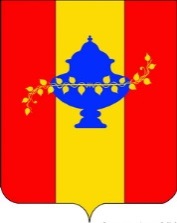 Управление образования администрации Никольского района Пензенской областиП Р И К А Зг. Никольск20.08.2018                                                                                                                                  № 88Об утверждении порядка и сроков проведения аттестации кандидатов на должность руководителя и руководителя образовательной организации, подведомственной Министерству просвещения Российской ФедерацииВ соответствии с частью 4 статьи 51 Федерального закона от 29.12.2012 № 273-ФЗ «Об образовании в Российской Федерации», руководствуясь положением об Управлении образования администрации Никольского  района Пензенской области, приказываю:1.Утвердить прилагаемое Положение о порядке и сроках проведения аттестации кандидатов на должность руководителя и руководителей образовательных организаций Никольского района Пензенской области, функции и полномочия учредителя в отношении которых осуществляет Управление образования администрации Никольского района Пензенской области (далее - Положение).3. Приказ вступает в силу с момента его подписания.4. Контроль за исполнением настоящего приказа оставляю за собой.И.о. начальника Управления  образованияадминистрации Никольского района 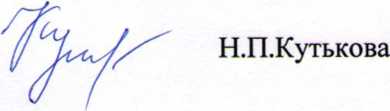 Пензенской области                                                              Приложение 1к приказу Управления образования администрации Никольского района Пензенской области от 20.08.2018№ 88Положение о порядке и сроках проведения аттестации
кандидатов на должность руководителя и руководителей образовательных организаций Никольского  района Пензенской области, функции и полномочия учредителя в отношении которых осуществляет Управление образования администрации Никольского района Пензенской области1. Общие положения1.1. Настоящее положение регулирует порядок и сроки аттестации кандидатов на должность руководителя и руководителей образовательных организаций Никольского  района Пензенской области, функции и полномочия учредителя в отношении которых осуществляет Управление образования администрации Никольского района Пензенской области (далее – Управление образования).1.2. Положение разработано в соответствии с Федеральным законом от 29.12.2012 № 273-ФЗ «Об образовании в Российской Федерации» (с последующими изменениями), Единым квалификационным справочником должностей руководителей, специалистов и служащих, раздел «Квалификационные характеристики должностей работников образования», утвержденным приказом Министерства здравоохранения и социального развития Российской Федерации от 26.08.2010 №  761н «Об утверждении Единого квалификационного справочника должностей руководителей, специалистов и служащих, раздел «Квалификационные характеристики должностей работников образования» (с последующими изменениями), Законом Пензенской области от 04.07.2013 № 2413-ЗПО «Об образовании в Пензенской области».1.3. Аттестации подлежат:1) кандидаты на должность руководителей образовательных организаций Никольского района Пензенской области, функции и полномочия учредителя в отношении которых осуществляет Управление образования (далее - кандидат на должность руководителя);2) руководители образовательных организаций Никольского района Пензенской области, функции и полномочия учредителя в отношении которых осуществляет Управление образования (далее - руководитель образовательной организации).1.4. Целью аттестации является определение соответствия уровня квалификации кандидатов на должность руководителя и руководителей образовательных организаций требованиям, предъявляемым к их должностным обязанностям в соответствии с Единым квалификационным справочником должностей руководителей, специалистов и служащих, раздел «Квалификационные характеристики должностей работников образования», утвержденным приказом Министерства здравоохранения и социального развития Российской Федерации от 26.08.2010 № 761н «Об утверждении Единого квалификационного справочника должностей руководителей, специалистов и служащих, раздел «Квалификационные характеристики должностей работников образования» (с последующими изменениями), на основе оценки их профессиональной деятельности и профессиональной компетентности.1.5. Основной задачей аттестации является учет требований федеральных государственных образовательных стандартов к кадровому обеспечению реализации образовательных программ.1.6. Основными принципами аттестации являются гласность, открытость, коллегиальность, обеспечивающие объективность оценки соответствия уровня квалификации кандидатов на должность руководителя и руководителей образовательной организации.2. Аттестационная комиссия, ее состав и регламент работы2.1. Аттестацию кандидатов на должность руководителей и руководителей образовательных организаций осуществляет аттестационная комиссия по проведению аттестации кандидатов на должность руководителей и руководителей образовательных организаций Никольского района Пензенской области, функции и полномочия учредителя в отношении которых осуществляет Управление образования администрации Никольского района Пензенской области (далее - аттестационная комиссия), состав которой утверждается приказом Управления образования.2.2. Состав аттестационной комиссии формируется из представителей Управления образования, и, по согласованию, представителей профсоюзных органов.Состав аттестационной комиссии формируется таким образом, чтобы была исключена возможность возникновения конфликта интересов, влияющих на принимаемые аттестационной комиссией решения.2.3. Аттестационная комиссия состоит из председателя, заместителя председателя, секретаря и членов комиссии.2.4. Председатель аттестационной комиссии:а) организует работу аттестационной комиссии;б) председательствует на заседаниях аттестационной комиссии;в) распределяет обязанности между членами аттестационной комиссии;г) определяет по согласованию с другими членами аттестационной комиссии порядок рассмотрения вопросов;д) запрашивает в соответствии с решением аттестационной комиссии необходимые для ее работы документы.2.5. В случае временного отсутствия председателя аттестационной комиссии его полномочия исполняет заместитель председателя аттестационной комиссии.2.6. Секретарь аттестационной комиссии:а) готовит повестку заседания комиссии;б) организует работу членов аттестационной комиссии;в) приглашает на аттестацию кандидатов на должность руководителя и руководителей образовательной организации;г) готовит документы и материалы к заседанию аттестационной комиссии;д) ведет протокол заседания комиссии;е) В случае временного отсутствия секретаря аттестационной комиссии его обязанности по поручению председателя аттестационной комиссии исполняет член аттестационной комиссии.2.7. Аттестация проводится в форме тестовых испытаний и последующего собеседования.2.8. Аттестационная комиссия составляет и утверждает аттестационные тесты.2.9. Количество правильных ответов, определяющее успешное прохождение тестовых испытаний, не может быть менее двух третей от общего числа вопросов аттестационного теста.2.10. Аттестационный тест содержит 40 вопросов. Перечень вопросов ежегодно пересматривается.2.11. Аттестационные тесты обеспечивают проверку соответствия кандидата на должность руководителя или руководителя образовательной организации квалификационными требованиями, а также проверку знания:а) отраслевой специфики образовательной организации;б) основ гражданского, трудового, налогового, финансового, административного законодательств;в) основ управления образовательной организацией.2.12. В ходе заседания аттестационная комиссия:а) определяет результаты аттестационных тестов;б) рассматривает представленные документы и заслушивает информацию председателя или одного из членов аттестационной комиссии, изучавшего представленные на аттестацию документы и материалы;в) заслушивает кандидата на должность руководителя или руководителя образовательной организации.2.13. При принятии решения аттестационной комиссией учитываются результаты аттестационных тестов, личные и профессиональные качества кандидата на должность руководителя образовательной организации, опыт его работы в соответствующей сфере деятельности и (или) на руководящей должности, повышение квалификации и переподготовка.2.14. Решения аттестационной комиссии принимаются в отсутствие кандидата на должность руководителя образовательной организации и руководителя образовательной организации большинством голосов присутствующих на заседании членов аттестационной комиссии. Аттестационная комиссия правомочна решать вопросы, отнесенные к ее компетенции, если на заседании присутствуют не менее двух третей ее членов. При равенстве голосов голос председательствующего на заседании аттестационной комиссии является решающим.Результаты аттестации кандидата на должность руководителя или руководителя образовательной организации, сообщаются ему после подведения итогов голосования.2.15. Решения аттестационной комиссии оформляются протоколами, которые составляются в течение трех рабочих дней со дня проведения заседания аттестационной комиссии, подписываются председателем, заместителем председателя, секретарем и членами аттестационной комиссии.2.16. Результаты аттестации (в течение трех рабочих дней со дня проведения заседания аттестационной комиссии) заносятся в аттестационный лист, составленный по форме, согласно приложению N 1 к настоящему Положению.С аттестационным листом кандидат на должность руководителя и руководитель образовательной организации знакомится под роспись.2.17. Аттестационный лист, отзыв кандидата на должность руководителя образовательной организации, прошедшего аттестацию, направляется в Управление образования.2.18. Аттестационный лист, представление на руководителя образовательной организации, прошедшего аттестацию, направляются в Управление образования для приобщения к его личному делу.2.19. Решение аттестационной комиссии о результатах аттестации утверждается приказом Управления образования.3. Организация и сроки проведения аттестации3.1. Аттестация руководителя образовательной организации проводится один раз в пять лет.3.2. Аттестации не подлежат:а) беременные женщины;б) женщины, находящиеся в отпуске по беременности и родам;в) руководители, находящиеся в отпуске по уходу за ребенком до достижения им возраста трех лет.Аттестация указанных работников возможна не ранее чем через один год после их выхода из указанных отпусков.3.3. Список лиц, подлежащих аттестации, график проведения аттестации утверждаются приказом Управления образования (далее - приказ).График проведения аттестации доводится до сведения каждого аттестуемого под роспись не менее, чем за две недели до даты аттестации.3.4. В графике проведения аттестации указываются:а) дата, время и место проведения аттестации;б) фамилия, имя, отчество аттестуемых кандидатов на должность руководителя образовательной организации и руководителей образовательной организации;в) дата представления в аттестационную комиссию представления, отзыва.3.5. На руководителя образовательной организации, подлежащего аттестации, Управлением образования в срок не менее, чем за две недели до даты аттестации готовится представление, согласно приложению N 2 к настоящему Положению.3.6. Аттестуемый руководитель образовательной организации должен быть ознакомлен с представлением не менее чем за две недели до даты аттестации.3.7. В случае несогласия с представлением руководитель образовательной организации вправе направить в аттестационную комиссию заявление о несогласии с представлением, приложив копии дополнительных сведений о служебной деятельности за предшествующий период.3.8. В случае несогласия с представлением аттестационная комиссия вправе перенести аттестацию на следующее заседание комиссии в целях объективного проведения аттестации после рассмотрения заявления и дополнительных сведений.3.9. Процедура аттестации кандидатов на должность руководителей образовательных организаций предваряет заключение трудового договора.3.10. Основанием для проведения аттестации кандидатов на должность руководителей образовательных организаций является заявление на имя начальника Управления образования о проведении аттестации согласно приложению N 3 к настоящему Положению.3.11. Кандидаты на должность руководителя образовательной организации вместе с заявлением представляют документы, подтверждающие: образование, стаж педагогической работы, стаж работы в должности руководителя, наличие наград, званий, ученой степени, ученого звания, повышение квалификации и (или) переподготовку, анкету согласно приложению N 4 к настоящему Положению.Кандидаты на должность руководителей образовательной организации вправе представить в аттестационную комиссию программу развития образовательной организации.Управлением образования в срок не менее, чем за две недели до даты аттестации на кандидата на должность руководителя готовится отзыв по форме согласно приложению N 5 к настоящему Положению.3.12. Кандидат на должность руководителя должен быть ознакомлен с отзывом не менее чем за две недели до даты аттестации.3.13. Срок проведения аттестации кандидата на должность руководителя образовательного учреждения устанавливается аттестационной комиссией в соответствии с графиком заседаний аттестационной комиссией.3.14. Информация о дате, месте и времени проведения аттестации доводится до кандидата на должность руководителя образовательной организации в письменном виде не менее чем за две недели до даты проведения аттестации.3.15. Необходимые документы должны быть представлены кандидатом на должность руководителя образовательной организации в аттестационную комиссию не менее чем за две недели до даты проведения аттестации.3.16. По результатам аттестации кандидату на должность руководителя образовательной организации, руководителю образовательной организации дается одна из следующих оценок:а) соответствует квалификационным требованиям, предъявляемым к должности "руководитель";б) не соответствует квалификационным требованиям, предъявляемым к должности "руководитель".3.17. Решения аттестационной комиссии, носят рекомендательный характер.3.18. начальник Управления образования принимает решение о назначении на должность руководителя образовательной организации с учетом решения аттестационной комиссии.4. Реализация решений аттестационной комиссии4.1. После утверждения приказа Управления образования о соответствии (несоответствии) руководителя образовательной организации или кандидата на должность руководителя образовательной организации квалификационным требованиям, предъявляемым к должности "руководитель", секретарь аттестационной комиссии готовит аттестационный лист.4.2. Аттестационный лист составляется в двух экземплярах. В аттестационный лист вносится решение аттестационной комиссии, указывается номер и дата приказа Управления образования.4.3. Результаты аттестации кандидат на должность руководителя или руководитель образовательной организации вправе обжаловать в соответствии с законодательством Российской Федерации.Приложение N 1
к Положению
о порядке и сроках проведения аттестации
кандидатов на должность руководителя и руководителей
образовательных организаций Никольского района
Пензенской области, функции и полномочия
учредителя в отношении которых осуществляет
Управление образования администрацииНикольского района Пензенской области
Аттестационный лист1. Фамилия, имя, отчество _______________________________________________2. Год, число и месяц рождения __________________________________________3. Занимаемая должность  на момент аттестации  и дата  назначения  на этудолжность _______________________________________________________________4. Сведения  о  профессиональном  образовании,  наличии  ученой  степени,ученого звания __________________________________________________________                       (когда и какое учебное заведение окончил,                      специальность и квалификация по образованию,                            ученая степень, ученое звание)_________________________________________________________________________5. Сведения  о повышении квалификации  за последние 5 лет  до прохожденияаттестации ______________________________________________________________6. Стаж педагогической работы (работы по специальности) _________________7. Общий трудовой стаж __________________________________________________8. Краткая оценка деятельности руководителя  образовательной  организации___________________________________________________________________________________________________________________________________________________________________________________________________________________________9. Вопросы к аттестуемому и ответы на них ___________________________________________________________________________________________________________________________________________________________________________________________________________________________________________________________________________________________________________________________________10. Рекомендации аттестационной комиссии ___________________________________________________________________________________________________________________________________________________________________________________________________________________________________________________________11. Решение аттестационной комиссии _______________________________________________________________________________________________________________________________________________________________________________________     (соответствует занимаемой должности (указывается наименование          должности); не соответствует занимаемой должности                 (указывается наименование должности))12. Количественный состав аттестационной комиссии _______________________На заседании присутствовало ______________ членов аттестационной комиссииКоличество голосов за ____________________, против ______________________Председательаттестационной комиссии          (подпись)          (расшифровка подписи)Секретарьаттестационной комиссии          (подпись)          (расшифровка подписи)Дата проведения аттестации ______________________________________________С аттестационным листом ознакомлен(а) ___________________________________                                      (подпись педагогического работника,                                                      дата)С решением  аттестационной  комиссии  согласна  (согласен);  не  согласна(не согласен) ____________________________                        (подпись)Приложение N 2
к Положению
о порядке и сроках проведения аттестации
кандидатов на должность руководителя и руководителей
образовательных организаций Никольского района
Пензенской области, функции и полномочия
учредителя в отношении которых осуществляет
Управление образования администрацииНикольского района Пензенской области
Представление для проведения аттестации
с целью подтверждения соответствия занимаемой должности1. Фамилия, имя, отчество _______________________________________________2. Дата рождения ________________________________________________________3. Сведения об образовании ______________________________________________                           (какое образовательное учреждение окончил(а),                            когда, специальность, квалификация, звание,                                   ученая степень, ученое звание)4. Занимаемая  должность  на момент аттестации  и дата назначения  на этудолжность _______________________________________________________________                     (наименование образовательного учреждения)5. Стаж педагогической работы ___________________________________________6. Сведения о повышении квалификации за последние пять лет _______________________________________________________________________________________           (название курсов, место прохождения, дата окончания)7. Сведения   о  прохождении  последней  аттестации  на  квалификационнуюкатегорию _______________________________________________________________           (дата аттестации, дата и номер распорядительного акта органа,                               проводившего аттестацию)8. Сведения о прохождении последней аттестации на соответствие занимаемойдолжности _______________________________________________________________           (дата аттестации, дата и номер распорядительного акта органа,                            проводившего аттестацию)9. Сведения о награждениях ______________________________________________                            (название ведомственной или государственной                                     награды, год награждения)10. Основные        показатели       профессиональной        деятельности__________________________________________________________________________________________________________________________________________________________________________________________________________________________________________________________________________________________________________________________________________________________________________________________________________________________________________________________________________________________________________________________________________________________________________________________________________________________________________________________________________________________________________________________________________________________М.П."___" _________ 20____ г.______________________________     _____________     ____________________    должность руководителя,           подпись        расшифровка подписи  составившего представлениеС представлением ознакомлен(а):"___" _________ 20____ г.          _____________     ____________________                                      подпись        расшифровка подписиПриложение N 3
к Положению
о порядке и сроках проведения аттестации
кандидатов на должность руководителя и руководителей
образовательных организаций Никольского района
Пензенской области, функции и полномочия
учредителя в отношении которых осуществляет
Управление образования администрацииНикольского района Пензенской области
                                                   Начальнику Управления образования администрацииНикольского районаПензенской области                                                   ______________________                                                   ______________________                                                            (ФИО)                                                   ______________________                                                     (ФИО кандидата на                                                   должность руководителя                                                      образовательной                                                        организации)                                                   проживающего по адресу                                                   _____________________,                                                   телефон ______________                                Заявление     Прошу аттестовать меня на соответствие квалификационным  требованиямпо должности "руководитель".     С    приказом    Министерства    образования    Пензенской   областиот ____________  N _____ "Об установлении порядка и сроков проведенияаттестации   кандидатов   на  должность   руководителя   и  руководителейобразовательных организаций Никольского района Пензенской  области, функциии полномочия  учредителя  в отношении которых  осуществляет  Управлениеобразования администрации Никольского района Пензенской области" ознакомлен(а)."____" _______________ 2013            ________________   _______________                                          (подпись)            (ФИО)Приложение N 4
к Положению
о порядке и сроках проведения аттестации
кандидатов на должность руководителя и руководителей
образовательных организаций Никольского района
Пензенской области, функции и полномочия
учредителя в отношении которых осуществляет
Управление образования администрацииНикольского района Пензенской области
Анкета кандидата на должность руководителя образовательной организации1. Фамилия ______________________________________________________________Имя _____________________________________________________________________Отчество ________________________________________________________________2. Изменение Ф.И.О.: ____________________________________________________                        (если изменяли, то укажите их, а также когда,                                    где и по какой причине)3. Гражданство: _________________________________________________________                  (если изменяли, то укажите когда и по какой причине,                 если имеете гражданство другого государства - укажите)4. Паспорт или документ его заменяющий: _________________________________                                        (номер, серия, кем и когда выдан)_________________________________________________________________________5. Дата рождения: _______________________________________________________6. Место рождения: ______________________________________________________7. Домашний адрес (адрес регистрации и фактического проживания):индекс __________________________________________________________________область __________________________________ район ________________________населенный пункт ________________________________________________________                             (город, село, поселок и др.)улица __________________ дом _______ корп. ___________ квартира _________8. Контактная информация (телефоны: домашний, рабочий,  сотовый; e-mail):_________________________________________________________________________9. Семейное положение: __________________________________________________10. Какими языками владеете:10.1. Родной язык: ______________________________________________________10.2. Языки народов Российской Федерации: _______________________________10.3. Иностранные языки, включая языки народов бывшего СССР:11. Навыки работы с компьютером:12. Отношение     к   воинской    обязанности     и    воинское   звание:_________________________________________________________________________13. Сведения об образовании:Если есть:Ученое звание ___________________________________________________________Ученая степень __________________________________________________________Научные труды (сколько и в каких областях) ______________________________Изобретения (сколько и в каких областях) ________________________________14. Дополнительное профессиональное образование за последние 5 лет:__________________________________________________________________________________________________________________________________________________15. Участие в общественных  организациях: (в том числе  профессиональных,научно-технических)16. Место работы в настоящее время: ______________________________________________________________________________________________________________16.1. Должность, с какого времени в этой должности: ___________________________________________________________________ с _________________ г.16.2. Количество подчиненных: ___________________ человек.17. Выполняемая   работа  с  начала  трудовой  деятельности  (заполняетсясогласно Приложению к настоящей анкете).18. Классный чин, квалификационный разряд, дипломатический ранг, воинскоезвание, специальное звание: _____________________________________________19. Были ли Вы судимы, когда и за что ____________________________________________________________________________________________________________20. Допуск к государственный тайне, оформленный за период работы, службы,учебы, его форма, номер и дата (если имеется)___________________________________________________________________________________________________________________________________________________________________________________________________________________________21. Государственные и ведомственные  награды, знаки  отличия,  иные  видыпоощрений _______________________________________________________________22. Индивидуальный  план  управленческого  и  профессионального  развития(указать на необходимость получения дополнительных знаний  в определеннойсфере): _________________________________________________________________23. Отзыв,   характеризующий   профессиональные   и  личностные  качествапретендента24. Назовите факторы, влияющие на Ваше самочувствие и работоспособность:25. Иная информация, которую Вы хотите сообщить о себе:_________________________________________________________________________Дата заполнения "____" __________ 20__ г.Личная подпись __________________________Приложение
к анкете кандидата
на должность руководителя
образовательной организации___________________________(Фамилия, И.О. претендента)     Лист N ___ Всего листов ___17. Выполняемая работа с начала трудовой деятельности (укажите все  местаВашей работы в прошлом):                       (начиная с первого места работы)Стаж работы, лет:общийуправленческийгосударственной службымуниципальной службыПриложение N 5
к Положению
о порядке и сроках проведения аттестации
кандидатов на должность руководителя и руководителей
образовательных организаций Никольского района
Пензенской области, функции и полномочия
учредителя в отношении которых осуществляет
Управление образования администрацииНикольского района Пензенской области
Отзыв на кандидата на должность руководителя образовательной организации1. Фамилия, имя, отчество _______________________________________________2. Год, число и месяц рождения __________________________________________3. Сведения  о  профессиональном  образовании,  наличии  ученой  степени,ученого звания ___________________________________________________________________________________________________________________________________         (когда и какое учебное заведение окончил, специальность       и квалификация по образованию, ученая степень, ученое звание)__________________________________________________________________________________________________________________________________________________4. Сведения о повышении квалификации _______________________________________________________________________________________________________________________________________________________________________________________________________________________________________________________________5. Занимаемая  должность  на момент аттестации  и дата назначения  на этудолжность ________________________________________________________________________________________________________________________________________6. Стаж педагогической работы ___________________________________________7. Общий трудовой стаж __________________________________________________8. Перечень   основных  вопросов  (документов),  в  решении  (разработке)которых   принимает   участие   кандидат    на   должность   руководителяобразовательной организации ____________________________________________________________________________________________________________________________________________________________________________________________________________________________________________________________________________________________________________________________________________________________________________________________________________________________________________________________________________________________________________________________________________________________________________9. Сведения о награждениях _________________________________________________________________________________________________________________________________________________________________________________________________________________________________________________________________________10. Выполняемая работа с начала трудовой деятельности11. Участие в выборных представительных органах __________________________________________________________________________________________________12. Сведения о судимости ________________________________________________13. Домашний адрес, телефон ______________________________________________________________________________________________________________________14. Паспорт, серия, номер, дата выдачи ___________________________________________________________________________________________________________Начальник отдела кадровой политикии совершенствования педагогического корпуса _________________   _________                                                 подпись           ФИО"___" ___________ 20___ г.С отзывом ознакомлен ________________________________ (_________________)                            (подпись кандидата)               ФИО"___" ___________ 20___ г.Приложение № 2к приказу Управления образования администрации Никольского района Пензенской области от __________№___Состав аттестационной комиссии
по проведению аттестации кандидатов на должность руководителя и руководителей образовательных организаций Никольского района Пензенской области, функции и полномочия учредителя в отношении которых осуществляет Управление образования администрации Никольского района Пензенской областиЧлены комиссии:ЯзыкСтепень владенияСтепень владенияСтепень владенияЯзыквладею свободночитаю и могу объяснятьсячитаю и перевожу со словаремВид программного обеспеченияСтепень владенияСтепень владенияСтепень владенияНазвание конкретных программных продуктов, с которыми приходилось работатьВид программного обеспечениявладею свободноимею общее представлениене работалНазвание конкретных программных продуктов, с которыми приходилось работатьТекстовые редакторыЭлектронные таблицыПравовые базы данныхСпециальные программные продуктыОперационные системыФормальные характеристики полученного образованияПоследовательность получения образованияПоследовательность получения образованияПоследовательность получения образованияФормальные характеристики полученного образованияпервоевтороетретьеДаты начала и окончания обученияУровень образования(среднее профессиональное, высшее, аспирантура, адъюнктура, докторантура)Форма обучения(очная, вечерняя, заочная)Полное наименование учебного заведения(с указанием адреса учебного заведения)ФакультетСпециальность по дипломуСпециализацияТема работы(диплома, диссертации)Годы пребыванияНаселенный пунктНазвание организацииВаш статус в организацииВаш статус в организацииВаш статус в организацииГоды пребыванияНаселенный пунктНазвание организацииРуководительЧлен руководящего органаЧлен организацииФамилия Имя ОтчествоНазвание организации и должностьКонтактные телефоныположительноотрицательноДаты поступления на работу и ухода с работыНазвание организации, учрежденияМестонахождение организации (адрес)Структурное подразделениеНаименование должностиКоличество подчиненныхОсновные обязанности (перечислите)1234567Месяц и годМесяц и годНазвание учреждения, организации, предприятияДолжностьМесто нахождения учреждения, организации, предприятияпоступлениеуходНазвание учреждения, организации, предприятияДолжностьМесто нахождения учреждения, организации, предприятияКутькова Н.П.И.о. начальника Управления образования администрации Никольского района Пензенской области, председатель комиссии;Серякова Л.Б.Начальник Расчетно – кассового центра Управления образования администрации Никольского района Пензенской области, заместитель председателя комиссии;Учаева М.В.Заведующий методическим кабинетом Управления образования администрации Никольского района Пензенской области, секретарь комиссии.Гусева Е.С.Главный бухгалтер Управления образования администрации Никольского района Пензенской области;Алехина И.А.Председатель Никольской районной организации профсоюза работников образования;